Preparing for Transition from Key Stage 4 to Key Stage 5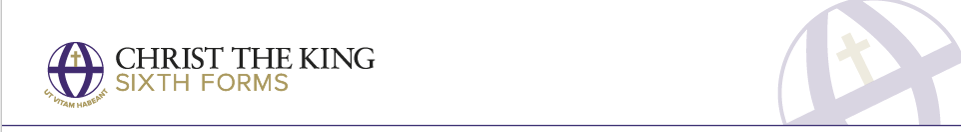 SubjectQualificationPhysicsA LevelRecommended Reading MaterialsRecommended Websites A Short history of nearly Everything - Bill BrysonBig Bang - Simon Singhttps://www.physicsandmathstutor.com/ - Physics & Maths TutorNewton’s Laws - https://www.youtube.com/watch?v=kKKM8Y-u7dsPreparation TasksRecommended Research Even the greatest natural philosophers in History, such as Isaac Newton, made mistakes in their thinking which were overturned by future scientific experimentation and theories. Research how Scientists changed their mind about the nature of light. Is it a Wave or a collection of particles?http://www.schoolphysics.co.uk/age16-19/Wave%20properties/Wave%20properties/text/Theories_of_light/index.html - School Physicshttp://www.thestargarden.co.uk/Newtons-theory-of-light.html - The Star Gardenhttps://global.canon/en/technology/s_labo/light/001/11.html - Canon GlobalRecommended trips or visits this SummerRecommended trips or visits this SummerCheck out online resources from the Greenwich observatory:https://www.rmg.co.uk/discover/behind-the-scenes/blog/night-sky-highlights-april-2020Science museumCheck out online resources from the Greenwich observatory:https://www.rmg.co.uk/discover/behind-the-scenes/blog/night-sky-highlights-april-2020Science museumTasks to CompleteTasks to CompleteResearch and write an assay explaining how Scientists have changed their mind about the nature of light. Is it a Wave or a collection of particles? Make sure you explain both models and present all the evidence supporting each model, including Young’s double slit experiment. Log on to Seneca using this link:https://app.senecalearning.com/dashboard/join-class/ekopsffj6o. Complete section 6 “Waves”Research and write an assay explaining how Scientists have changed their mind about the nature of light. Is it a Wave or a collection of particles? Make sure you explain both models and present all the evidence supporting each model, including Young’s double slit experiment. Log on to Seneca using this link:https://app.senecalearning.com/dashboard/join-class/ekopsffj6o. Complete section 6 “Waves”